KATA PENGANTAR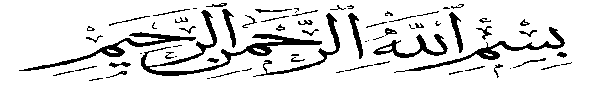 Assalamu Alaikum, Wr,Wb.Syukur alhamdulillah penulis panjatkan puji dan syukur kehadirat Allah S.W.T Yang Maha pengasih dan Maha penyayang yang telah melimpahkan hidayah, inayah, dan rahmat-Nya  sehingga Laporan Tugas Akhir ini yang diberi judul “Rancang Bangun Mesin Uji Tarik (Pembuatan Perangkat Lunak untuk Mencatat Gaya Tarik dan Regangan)” dapat terselesaikan dengan baik.Laporan Tugas Akhir ini diajukan untuk memenuhi salah satu syarat kelulusan  akademik  dalam  mengikuti  program  Sarjana  Strata-1  (S1) di Fakultas Teknik Jurusan Teknik Mesin Universitas Pasundan Bandung. Walaupun demikian, penyusun menyadari sepenuhnya akan kekurangan yang terdapat pada penulisan Laporan Tugas Akhir  ini.Meskipun banyak kendala dan rintangan dalam menyelesaikan laporan ini, tetapi berkat bantuan yang diperoleh penulis dari banyak pihak maka penulis dapat menyelesaikan laporan ini. Oleh karena itu dengan segala kerendahan hati,  penulis ingin menyampaikan ucapan terimakasih yang sedalam-dalamnya kepada:Bapak Gatot Santoso, Ir., MT, selaku Dosen Pembimbing I.  Terimakasih atas semua ilmu yang telah diberikan, perhatian, kesabaran dan inspirasinya.Bapak Rachmad Hartono, Ir.,MT. selaku Dosen Pembimbing II. Terimakasih atas ilmu yang begitu berguna, motivasi yang tak pernah henti, filosofi hidup yang telah diajarkan baik yang tersirat maupun tersurat dan kesabaran serta keikhlasan dalam membimbing penulis.Bapak Endang Achdi Ir., MT., selaku Ketua Jurusan Teknik Mesin Universitas Pasundan Bandung.Bapak Agus Sentana, Ir., MT selaku Sekretaris Jurusan Teknik Mesin Universitas Pasundan Bandung.Seluruh Dosen Jurusan Teknik Mesin Unversitas Pasundan yang telah memberikan ilmunya.Kedua orang tua penulis, kakak-kakak dan adik penulis serta calon pendamping hidup yang sangat penulis cintai terima kasih atas dukungan moril yang tak henti-hentinya.Tim Uji Tarik Hasyim Suryana ST dan Widdy Septian ST yang telah bahu membahu dalam menyelesaikan tugas akhir ini, “good job guys”.Rekan-rekan seperjuangan di PEOTRO (Pesantren Otomasi dan Robotika): Ahmad Zacky ST, Ferry Ferdiansyah ST, Arif Zaini ST, Tzesar Gilang ST, Jimmy F. ST, Galih Wijianto, Adi Sucipto, Dian Mustofa, Ano, Rizky Herdiansyah, Deky, Hikmat Saaduddin, dan rekan-rekan yang tidak bisa penulis sebutkan satu persatu. Terima kasih atas motivasi dan diskusinya, luar biasa “you all the best”.Teman diskusi, teman kursus, teman berkeluh kesah Wahdan Kurniawan ST dan Edi Supriadi ST, terima kasih atas semua kebaikan yang telah diberikan.Seluruh rekan-rekan angkatan 2006 dan rekan-rekan teknik mesin yang tidak bisa penulis sebutkan satu persatu terima kasih atas dukungan dan doanya, “you all myfamily”.Rekan-rekan kost-an revolusi botol kecap yang setia menjadi teman kost penulis selama studi di Bandung.Laporan tugas akhir ini masih banyak kekurangan-kekurangan yang harus diperbaiki. Hal ini semata-mata keterbatasan penulis dalam menyusun laporan tugas akhir ini. Oleh karena itu, saran dan kritik yang yang bersifat membangun sangat diharapkan demi kesempurnaan laporan Tugas Akhir ini. Semoga Laporan Tugas Akhir ini bermanfaat khususnya bagi penulis dan umumnya bagi pembaca.                          Akhir kata dengan segala kerendahan hati, penulis memohon kepada Allah SWT agar dapat membalas segala kebaikan bagi mereka yang telah membantu, Amiin...Wassalam’alaikum. Wr, Wb.Bandung, 21 Februari 2011Penulis